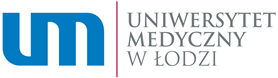 Załącznik nr 4 a do SWZNr postępowania: ZP/4/2024Uniwersytet Medyczny w ŁodziAl. Kościuszki 4, 90-419 ŁódźPodmiot udostępniający zasobyNazwa: …………………………………………………………………………………………………………………………………………………………….Adres: ………………………………………………………………………………………………………………………………………………………………NIP: ……………………………………………………………………. KRS/CEiDG: …………………………………….…………………………………reprezentowany przez:…………………………………………………………………………………………………………………………………………………………………………(imię, nazwisko, stanowisko/podstawa do reprezentacji)Oświadczenia podmiotu udostępniającego zasobyskładane na podstawie art. 125 ust. 1 ustawy z dnia 11 września 2019 r. Prawo zamówień publicznych (dalej jako: ustawa Pzp),Dotyczące podstaw wykluczenia z postępowaniana potrzeby postępowania o udzielenie zamówienia publicznego pn.:Dostawa komory hipoksyjnej dla Uniwersytetu Medycznego w ŁodziOświadczam, że nie podlegam wykluczeniu z postępowaniana podstawie art. 108 ust. 1 ustawy Pzp oraz na podstawie art. 7 ust. 1 ustawy z dnia 13 kwietnia 2022 r. o szczególnych rozwiązaniach w zakresie przeciwdziałania wspieraniu agresji na Ukrainę oraz służących ochronie bezpieczeństwa narodowego (Dz. U. 2022, poz. 835).WYPEŁNIĆ JEŚLI DOTYCZY:Oświadczam, że zachodzą w stosunku do mnie podstawy wykluczenia z postępowania na podstawie art. …… ustawy Pzp (podać mającą zastosowanie podstawę wykluczenia spośród wymienionych w art. 108 ust. 1 pkt 1, 2 i 5 ustawy Pzp)Jednocześnie oświadczam, że w związku z ww. okolicznością, o której mowa w art. 108 ust. 1 pkt 1, 2 i 5, na podstawie art. 110 ust. 2 ustawy Pzp podjąłem następujące środki naprawcze:……………………………………………………………………………………………………………………………………………………………………………………………………………………………………………………………………………………………………………………………….…………………..Oświadczenie podmiotu udostępniającego zasobyskładane na podstawie art. 125 ust. 1 ustawy z dnia 11 września 2019 r. Prawo zamówień publicznych (dalej jako: ustawa Pzp),Dotyczące spełnienia warunków udziału w postępowaniuna potrzeby postępowania o udzielenie zamówienia publicznego pn.:Dostawa komory hipoksyjnej dla Uniwersytetu Medycznego w ŁodziInformacja dotycząca Wykonawcy:Oświadczam, że spełniam warunki udziału w postępowaniu określone przez Zamawiającego w SWZ pkt 5.3 SWZ.Oświadczenie Wykonawcy musi być podpisany kwalifikowanym podpisem elektronicznym lub podpisem zaufanym lub podpisem osobistym.